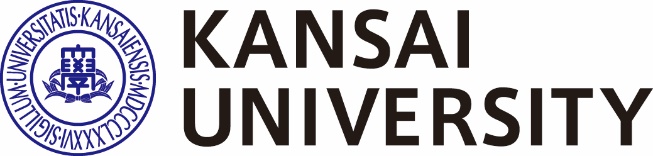 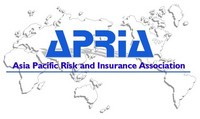 APRIA 2023 Annual Conference Registration Form* All items are required.* Please send this registration form to apria2023conference@gmail.com * Please be aware that you can pay your registration fee at the registration desk only by Japanese cash (credit card and other electric money are not available).Title:Name: Given Name:Middle Name:Family Name:Country of Residence:Phone Number:Email Address:Affiliation Name:Accompanying Person’s Name (if others will be accompanying you):Registration (please choose one):APRIA Members: 52,000 JPY (Equivalent to 400 USD)Invited Members: 39,000 JPY (Equivalent to 300 USD)Non-APRIA Members: 65,000 JPY (Equivalent to 500 USD)Retiree APRIA Members /Student APRIA Members	: 39,000 JPY (Equivalent to 300 USD)Accompanying Person: 45,500 JPY (Equivalent to 350 USD)Special dietary (for catering purposes) (Please choose one):NoneVegetarianOthersEvents planning to attend (please choose all you plan to attend):Welcome reception (Sunday)Monday lunch (Monday)Monday dinner (Monday)Presidential luncheon (Tuesday)Farewell lunch (Wednesday)